NÁPADY NA TVOŘENÍVÝROBA ČARODĚJNICE
budeme potřebovat pastelky, nůžky a lepidlo čarodějnici si vybarvíme, vystřihneme a slepíme lepidlem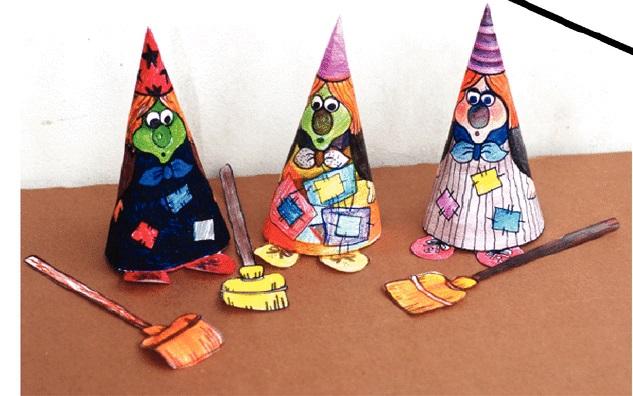 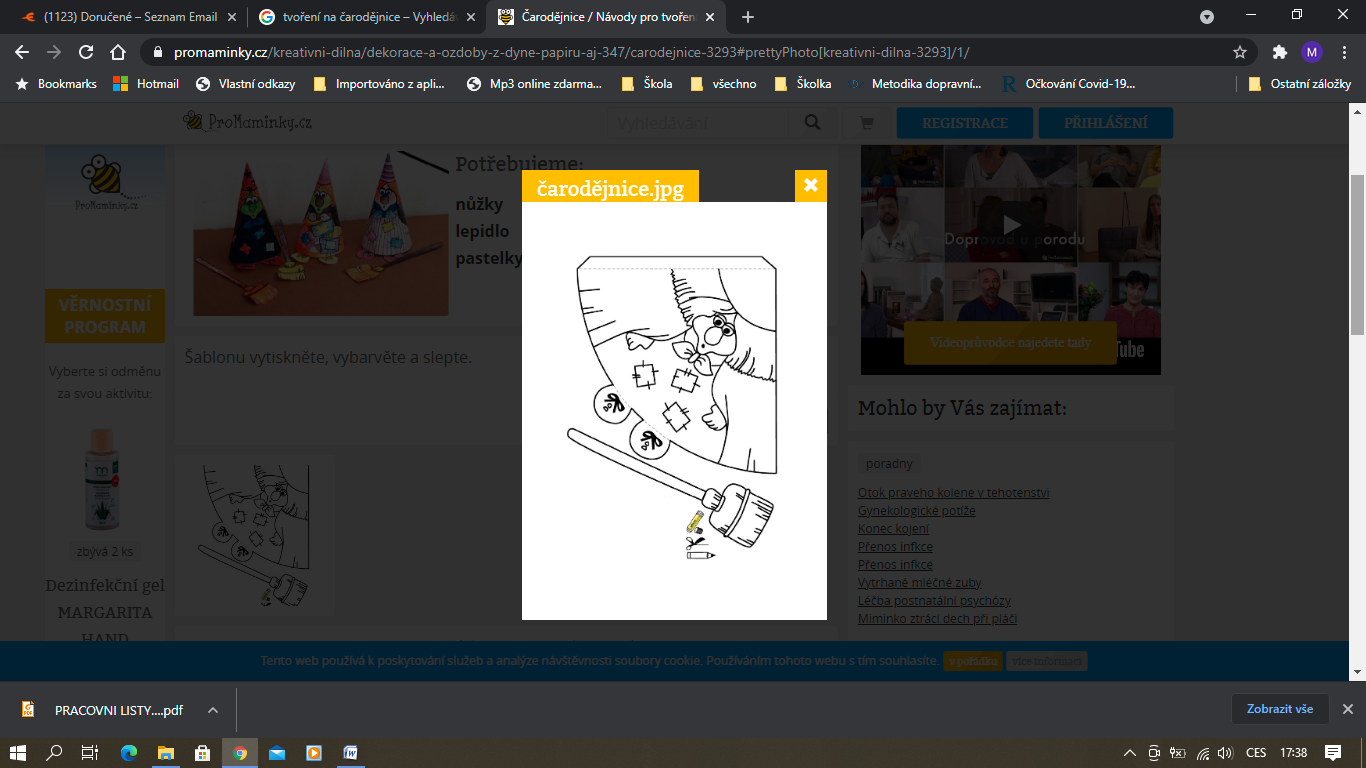 ČARODĚJNICE
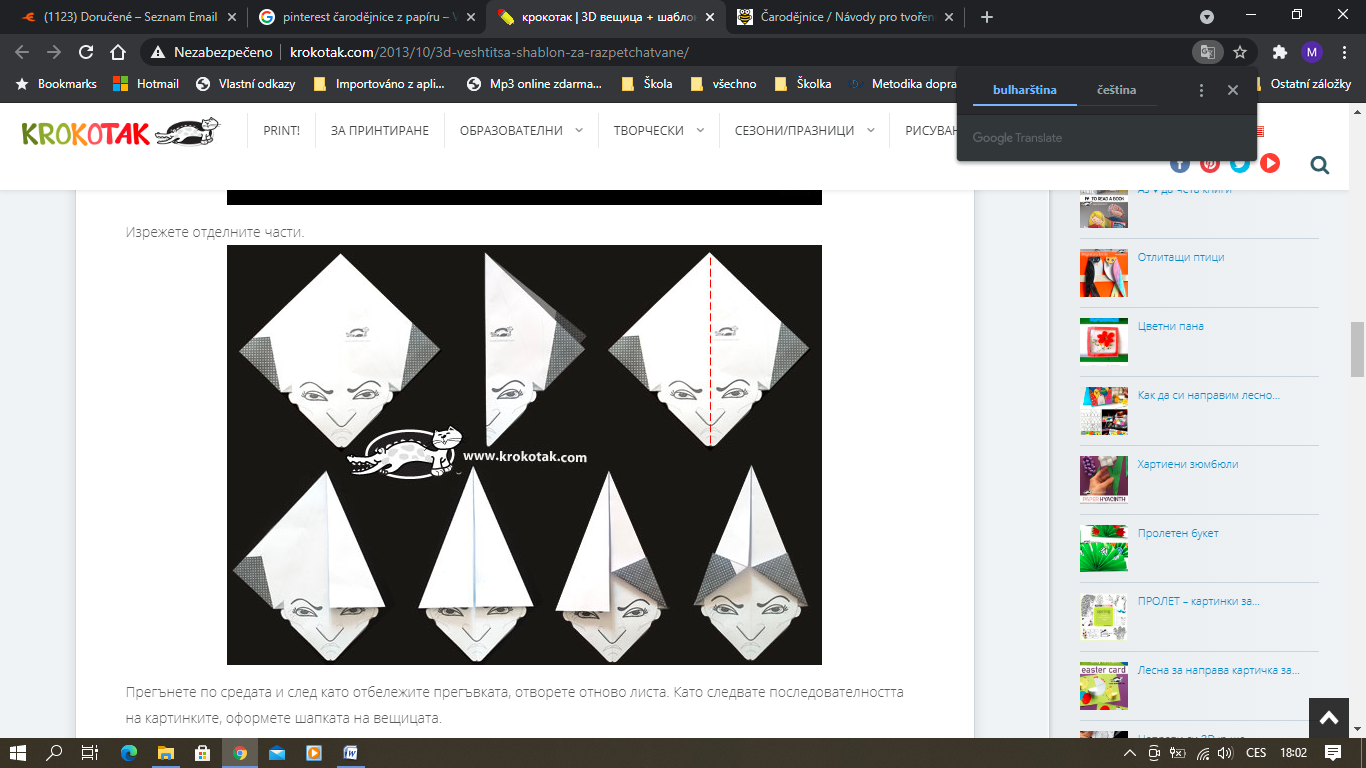 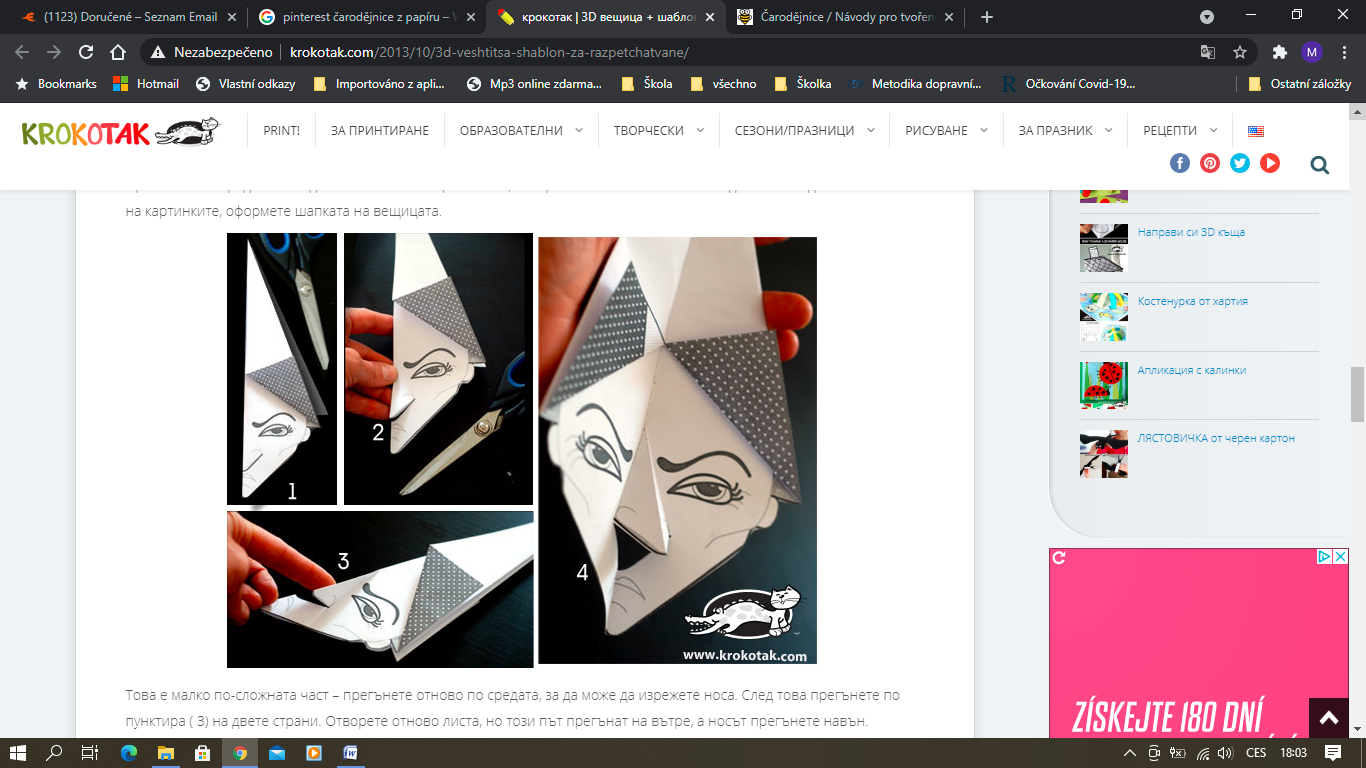 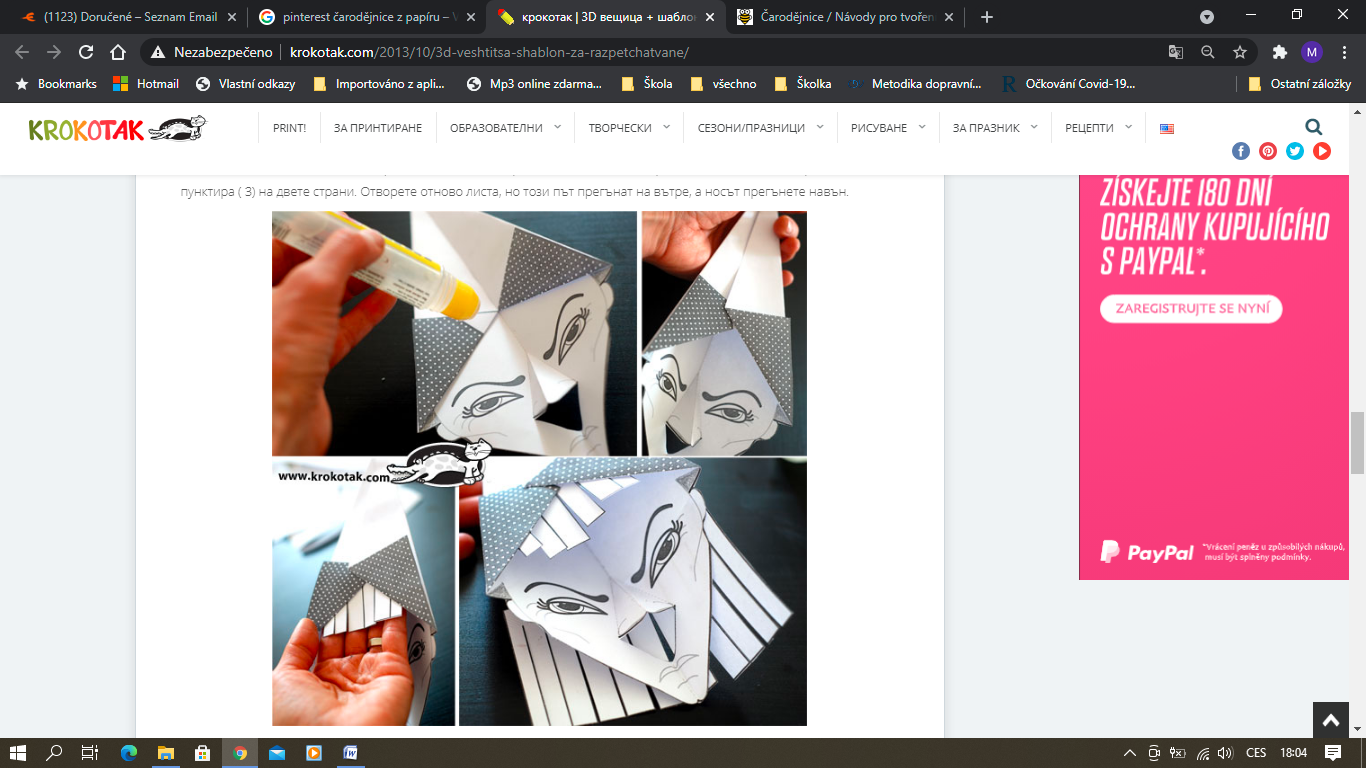 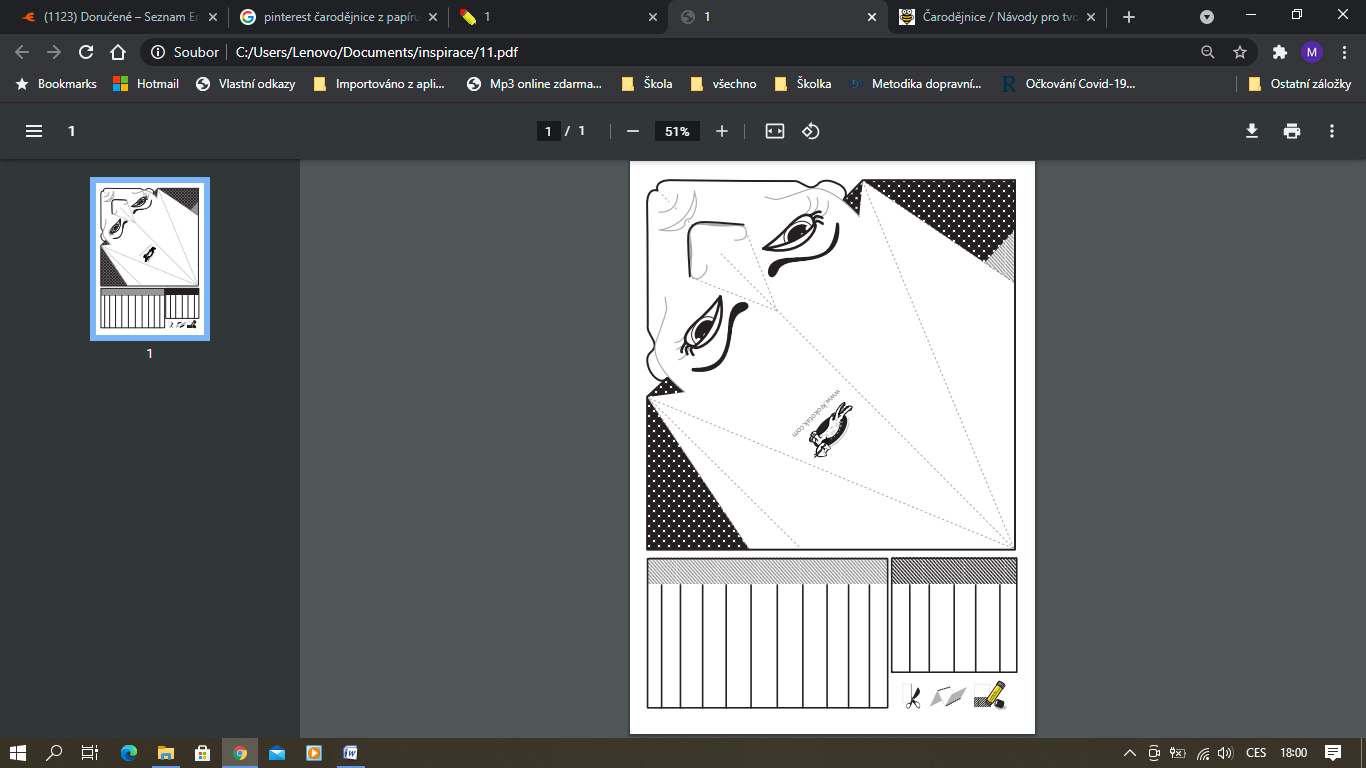 PAVOUK S PAVUČINOUhttps://www.youtube.com/watch?v=14ajOw83Vs8
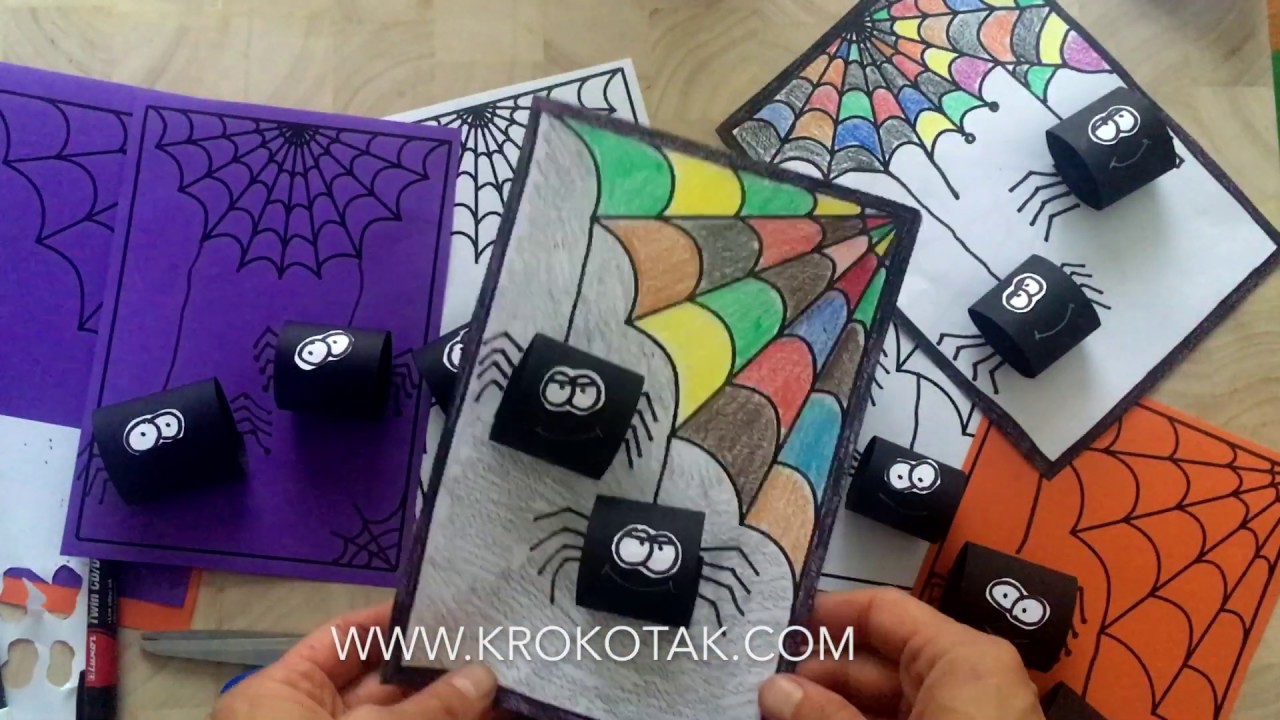 BÁSNIČKA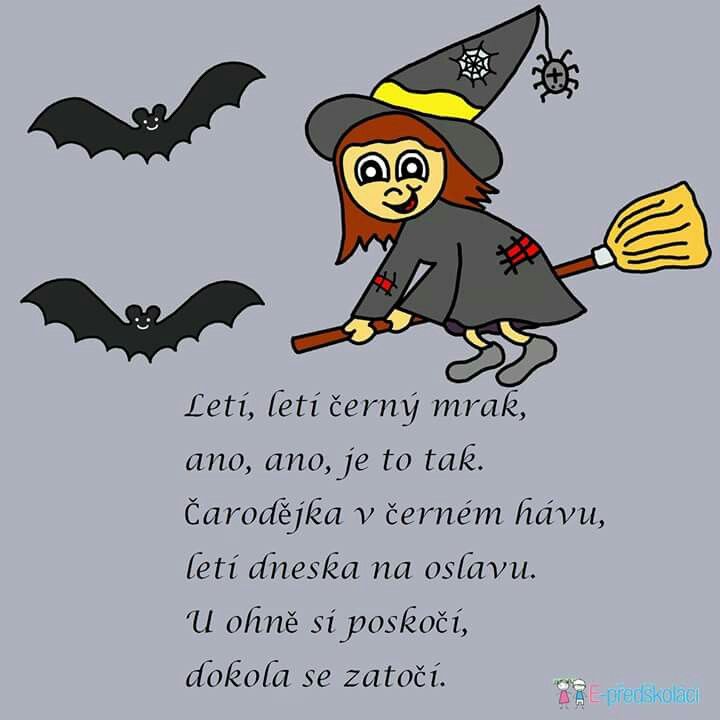 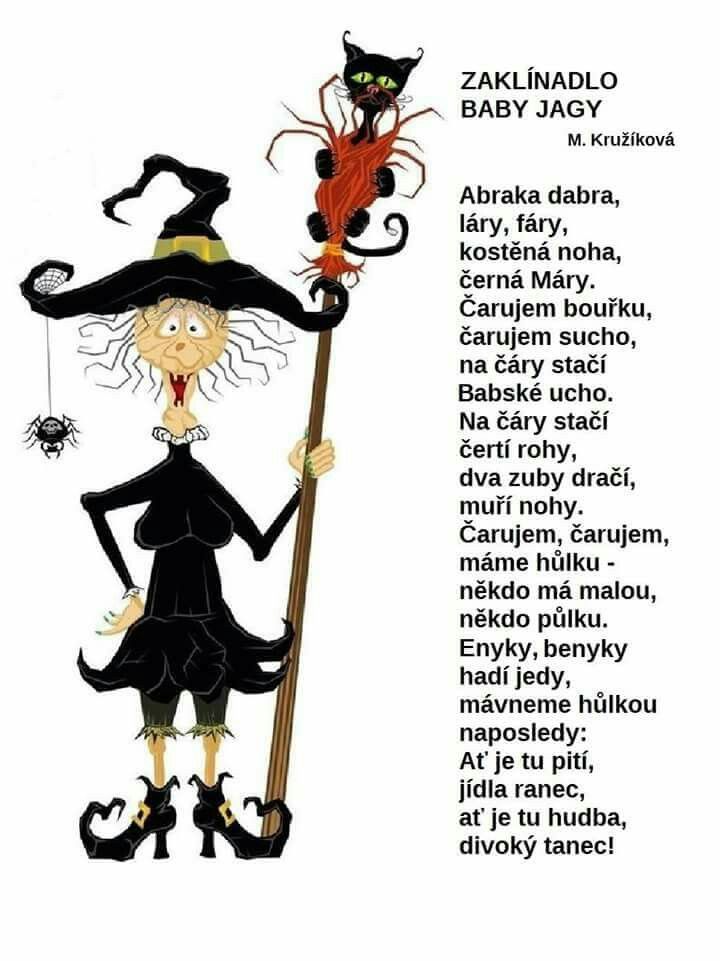 OMALOVÁNKY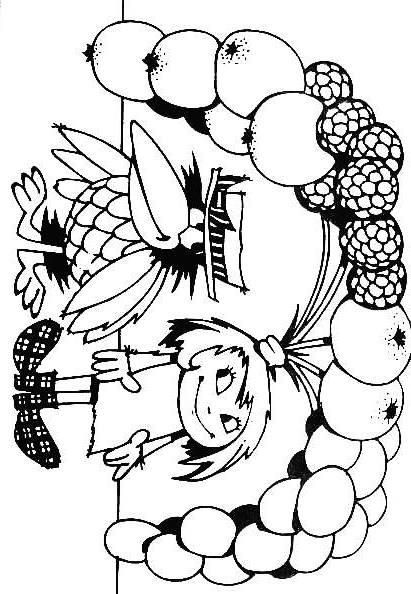 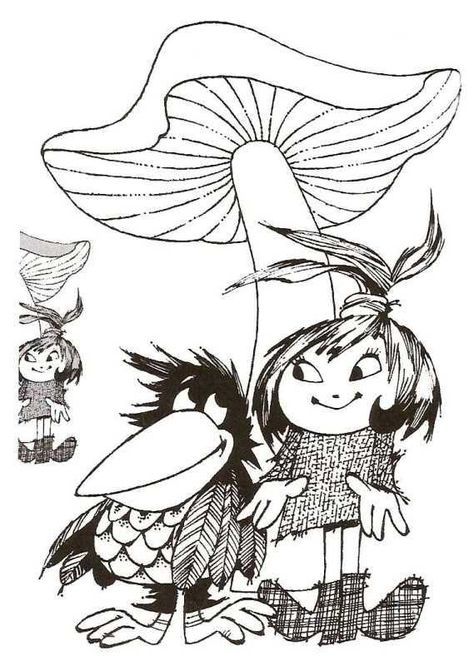 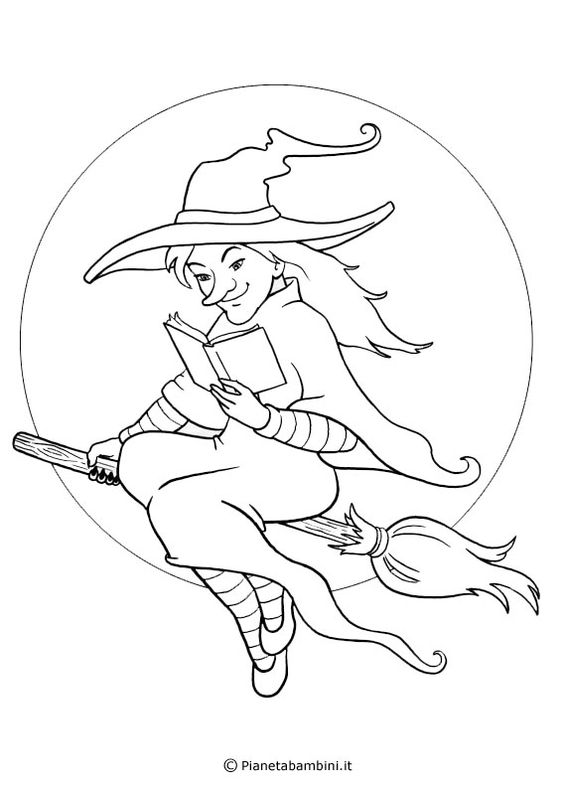 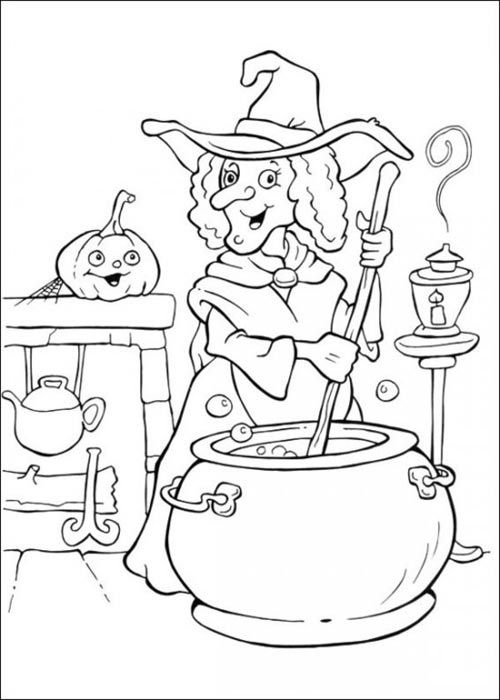 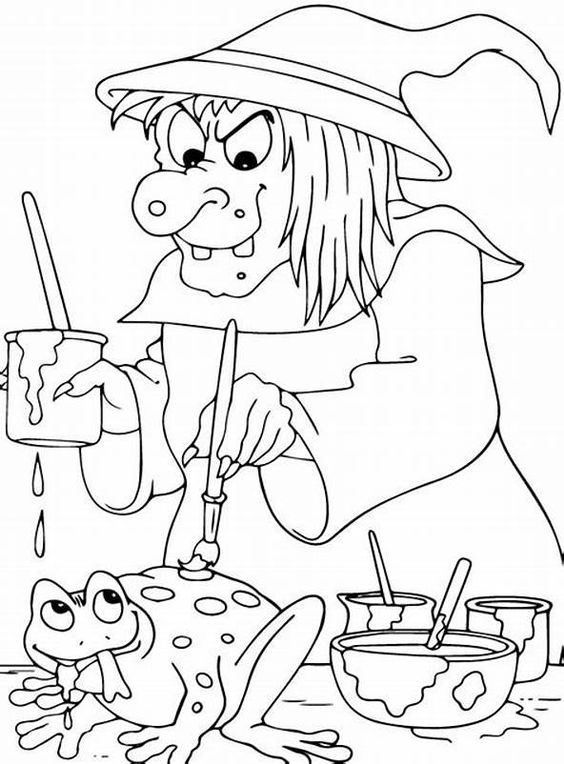 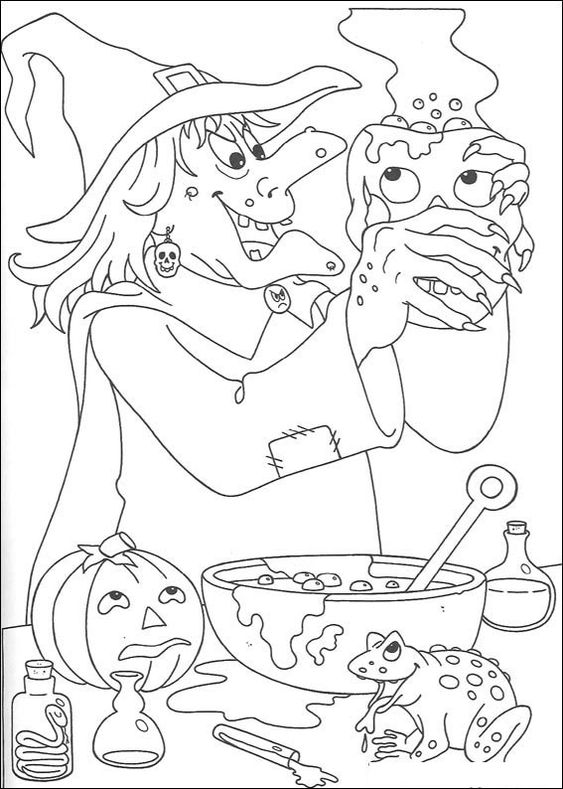 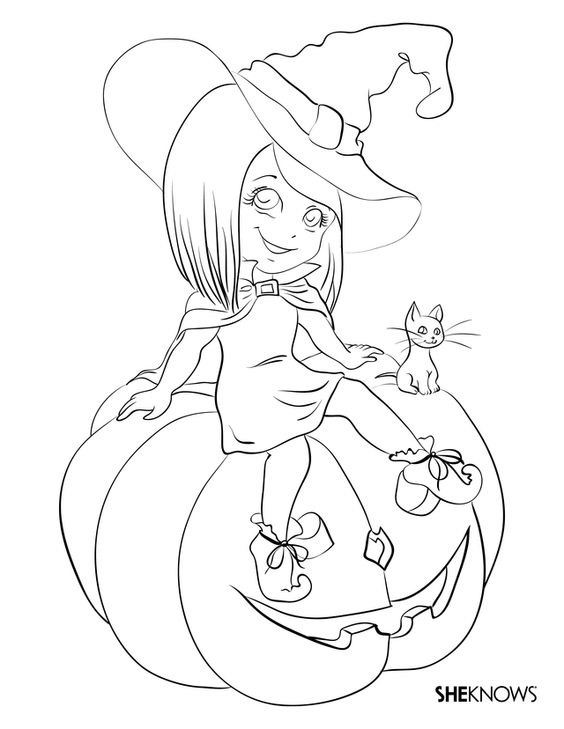 